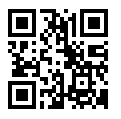 　　　・・協議会からのお知らせ・・　　　　　 ・・市民センター事業参加者募集・・　　　　　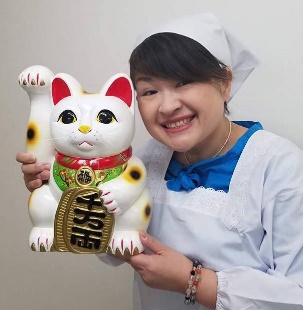 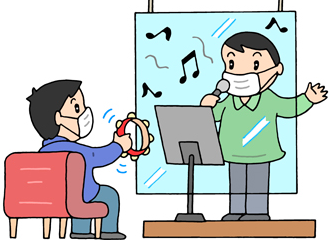 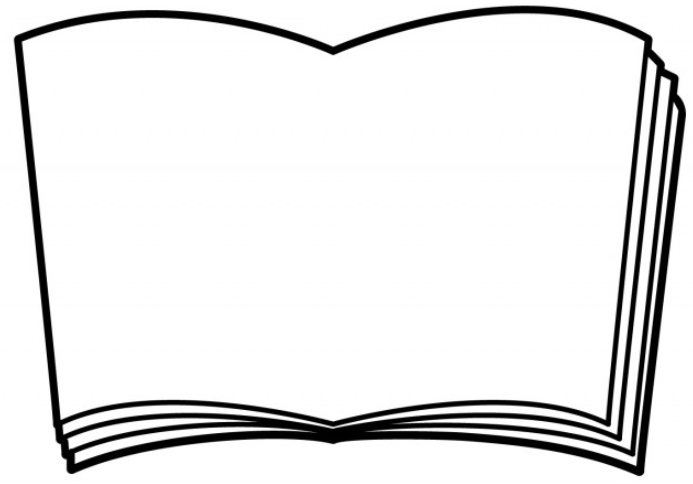 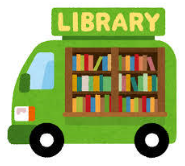 　　　　　　　　　　　　　　　 ・・市民センター事業の報告・・ 　　　　　　　　　　　　　　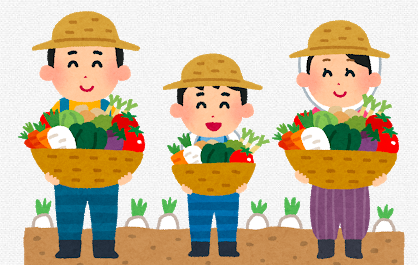 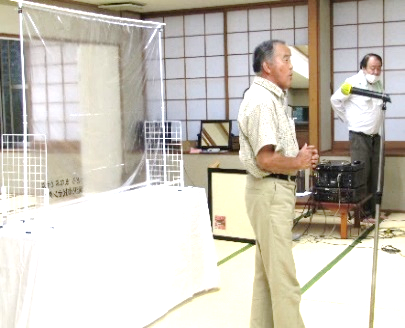 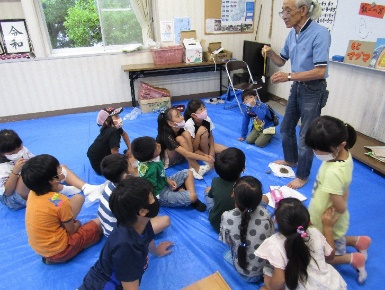 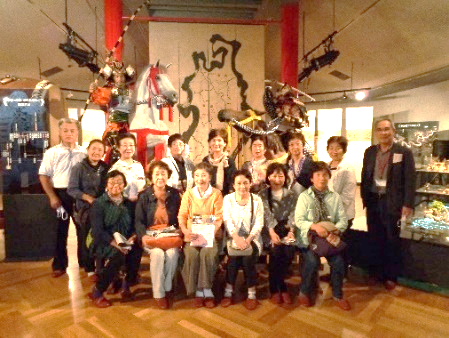 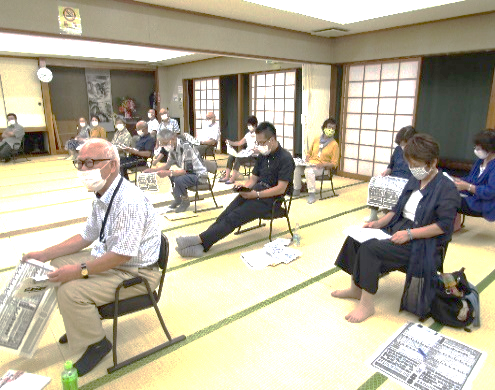 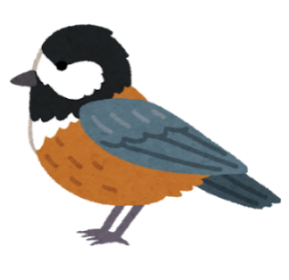 